____________ № ___________ПроектОб утверждении «Положения о создании (упразднении), охране и использовании особо охраняемых природных территорий местного значения на территории города Чебоксары»В соответствии с Федеральным законом от 14.03.1995 № 33-ФЗ «Об особо охраняемых природных территориях», Федеральным законом от 06.10.2003 № 131-ФЗ «Об общих принципах организации местного самоуправления в Российской Федерации», Законом Чувашской Республики от 15.04.1996 № 5 «Об особо охраняемых природных территориях в Чувашской Республике», Уставом муниципального образования города Чебоксары - столицы Чувашской Республики, принятым решением Чебоксарского городского Собрания депутатов от 30.11.2005 № 40, в целях приведения нормативных правовых актов администрации города Чебоксары в соответствие с законодательством,Чебоксарское городское Собрание депутатовР Е Ш И Л О:1. Утвердить «Положение о создании (упразднении), охране и использовании особо охраняемых природных территорий местного значения на территории города Чебоксары» (прилагается).2.  Настоящее решение вступает в силу со дня его официального опубликования.3.  Контроль за исполнением настоящего решения возложить на постоянную комиссию Чебоксарского городского Собрания депутатов по социальному развитию и экологии (Н.Н. Ванеркина).Глава города Чебоксары                                                                   Е.Н. КадышевУТВЕРЖДЕНОрешением Чебоксарскогогородского Собрания депутатовот ________________ № ______ПОЛОЖЕНИЕ о создании (упразднении), охране и использовании особо охраняемых природных территорий местного значения на территории города ЧебоксарыНастоящее Положение разработано в соответствии с Федеральным законом от 14.03.1995 № 33-ФЗ «Об особо охраняемых природных территориях», Федеральным законом от 06.10.2003 № 131-ФЗ «Об общих принципах организации местного самоуправления в Российской Федерации», Законом Чувашской Республики от 15.04.1996 № 5 «Об особо охраняемых природных территориях в Чувашской Республике» в целях сохранения, воспроизводства и восстановления уникальных и типичных природных комплексов и объектов, достопримечательных природных образований, объектов растительного и животного мира и их генетического фонда, изучения естественных процессов в биосфере и осуществления контроля за изменением ее состояния, экологического воспитания и просвещения населения. 1. Общие положенияОсобо охраняемые природные территории – участки земли, водной поверхности и воздушного пространства над ними, где располагаются природные комплексы и объекты, которые имеют особое природоохранное, научное, культурное, эстетическое, рекреационное и оздоровительное значение.Организация, охрана, осуществление функционирования и использование особо охраняемых природных территорий местного значения на территории города Чебоксары (далее - ООПТ местного значения) осуществляются в соответствии со следующими принципами: 1) преобладание интересов сохранения особо охраняемых природных территорий над интересами их использования; 2) преобладание использования особо охраняемых природных территорий в научно-исследовательских, культурно-познавательных и рекреационных целях (в случаях, если они предусмотрены) над использованием их в других целях; 3) недопустимость хозяйственной деятельности на особо охраняемых природных территориях, способной причинить вред охраняемым объектам и несовместимой с режимом особо охраняемых природных территорий (кроме деятельности, обеспечивающей сохранение биологического разнообразия и экологического равновесия); 4) устойчивость особо охраняемых природных территорий как единой системы, поддерживающей экологический баланс на территории города Чебоксары; 5) привлечение граждан и юридических лиц, включая общественные организации, к решению задач по образованию и сохранению особо охраняемых природных территорий. В соответствии с пунктом 3 статьи 3 Федерального закона от 14.03.1995 № 33-ФЗ «Об особо охраняемых природных территориях» (далее – Федеральный закон № 33-ФЗ) управление и контроль в области организации и функционирования ООПТ местного значения осуществляются органом местного самоуправления. 2. Порядок образования ООПТ местного значенияОбразование ООПТ местного значения рассматривается по предложениям органов государственной власти, администрации города Чебоксары, территориальных органов администрации города Чебоксары, юридических лиц, граждан, общественных объединений, религиозных организаций (далее - заинтересованные лица). Заинтересованные лица в образовании ООПТ местного значения, подают в администрацию города Чебоксары, в границах которого находится предполагаемая ООПТ местного значения, соответствующее заявление с приложением пояснительной записки с обоснованием необходимости образования ООПТ местного значения, схемы размещения предполагаемой особо охраняемой природной территории с указанием границ. Заявление с приложенными материалами об образовании (реорганизации) или упразднении ООПТ местного значения, а также их охранных зон выносится на рассмотрение Чебоксарского городского Собрания депутатов в порядке, установленном Регламентом Чебоксарского городского Собрания депутатов.Чебоксарское городское Собрание депутатов принимает решения об образовании (реорганизации) или упразднении ООПТ местного значения, а также их охранных зон.Администрацией города Чебоксары при решении вопроса об образовании ООПТ местного значения в месячный срок проводится оценка: 1) соответствия рассматриваемого природного комплекса и (или) объекта следующим критериям: - особое природоохранное значение; - особое научное значение; - особое культурное значение; - особое эстетическое значение; - особое оздоровительное значение; - особое рекреационное значение; 2) соответствия размещения ООПТ местного значения комплексной схеме градостроительного планирования развития и застройки территории города Чебоксары и правилам землепользования и застройки территории Чебоксарского городского округа. На основании оценки администрация города Чебоксары делает заключение о возможности образования ООПТ местного значения, либо об отказе в ее образовании. Основанием для отказа в образовании ООПТ местного значения являются: - несоответствие рассматриваемого природного комплекса и (или) объекта критериям, указанным в п.п. 1 и 2 раздела 2 настоящего Порядка; - недостоверность сведений, содержащихся в материалах указанных в п.п. 1 и 2 раздела 2 настоящего Порядка- несоответствие размещения ООПТ местного значения комплексной схеме градостроительного планирования развития и застройки территории города Чебоксары и(или) правилам землепользования и застройки территории Чебоксарского городского округа; - в случае если земельные участки в границах ООПТ не находятся в собственности администрации города Чебоксары. В этом случае заинтересованному лицу в течение трех рабочих дней со дня подписания заключения направляется письменный ответ, в котором указывается основание для отказа. В случае положительного заключения о возможности образования ООПТ местного значения администрация города Чебоксары в течение трех месяцев: 1) организует подготовку следующих материалов: - пояснительную записку о необходимости образования, реорганизации ООПТ местного значения;- графические материалы предполагаемой ООПТ местного значения (а при необходимости и ее охранной зоны) с указанием границ; - описание территории с указанием категорий земель, форм собственности, владельцев и пользователей земельных участков; - финансово-экономическое заключение об образовании ООПТ местного значения с указанием необходимых затрат, в том числе размера компенсации убытков, возникающих в связи с изъятием земель и (или) ограничением хозяйственной деятельности, в случаях, предусмотренных действующим законодательством; - проект паспорта ООПТ местного значения; 2) принимает решение об образовании ООПТ местного значения и готовит паспорт ООПТ местного значения. В паспорте ООПТ местного значения указываются: - наименование и цель образования; - местонахождение; - описание границ; - площадь; - установленный режим особой охраны; - допустимые виды использования ООПТ местного значения; - наименования собственников, владельцев и пользователей земельных, лесных участков, на которых расположена ООПТ местного значения, а также наименования и адреса юридических лиц, принявших на себя обязательства по охране ООПТ местного значения; - схема границ ООПТ местного значения. В случае если создаваемая ООПТ местного значения будет занимать более чем пять процентов от общей площади земельных участков, находящихся в собственности администрации города Чебоксары, решение о создании ООПТ местного значения администрация города Чебоксары согласовывает с уполномоченным органом исполнительной власти Чувашской Республики в сфере охраны окружающей среды и природопользования.Границы ООПТ местного значения обозначаются на местности аншлагами, специальными информационными знаками.После принятия решения администрацией города Чебоксары об образовании ООПТ местного значения сведения об образовании указанной территории заносятся в кадастр особо охраняемых природных территорий в соответствии с законодательством Российской Федерации. Копия решения администрации города Чебоксары об образовании ООПТ местного значения и копия паспорта ООПТ местного значения в течение 10 рабочих дней со дня принятия решения направляются в орган исполнительной власти Чувашской Республики в области охраны окружающей среды и природопользования. Образование ООПТ местного значения в соответствии с законодательством Российской Федерации допускается с изъятием земельного участка полностью или частично из хозяйственного использования. В целях защиты ООПТ местного значения от неблагоприятных антропогенных воздействий на прилегающих к ним участках земли могут создаваться охранные зоны ООПТ местного значения. Охранная зона ООПТ местного значения - участок земли и водного пространства, прилегающий к ООПТ местного значения, с регулируемым режимом хозяйственной деятельности, предназначенный для ее защиты от негативного воздействия. Режим охранной зоны конкретной ООПТ местного значения, включая ограничения хозяйственной и иной деятельности, границы охранной зоны устанавливаются решением администрации города Чебоксары Чувашской Республики в виде постановления. Решение об упразднении ООПТ местного значения принимает администрация города Чебоксары также в виде постановления. 3. Правовой режим ООПТ местного значенияС учетом особенностей режима и целей организации администрацией города Чебоксары могут быть установлены категории ООПТ местного значения, определенные Федеральным законом № 33-ФЗ, а также иные категории ООПТ местного значения. Земли ООПТ местного значения находятся в собственности города Чебоксары и приватизации не подлежат. Изъятие земель ООПТ местного значения, а также их перевод в земли других категорий не допускаются. Предоставление земельных участков в границах ООПТ местного значения гражданам и юридическим лицам в собственность не допускается.На землях ООПТ местного значения запрещается любая деятельность, не соответствующая их целевому назначению. 4. Виды режима охраны ООПТ местного значенияВ зависимости от вида функционального зонирования на всей ООПТ местного значения могут вводиться следующие виды режима охраны: - заказной режим, предусматривающий полный запрет или ограничение по сезонам года отдельных видов хозяйственной и иной деятельности на определенный срок или без такового; - регулируемый режим, предусматривающий ограниченное пользование комплексами, а также ведение собственниками земельных участков и землепользователями традиционных видов хозяйственной деятельности приемами и методами, не оказывающими вредного воздействия на природные комплексы. 5. Муниципальный контроль в области охраны и использования ООПТ местного значенияМуниципальный контроль в области охраны и использования ООПТ осуществляется администрацией города Чебоксары в соответствии с Федеральным законом № 33-ФЗ, а также в порядке, установленном муниципальными правовыми актами.6. Реорганизация ООПТ местного значенияРеорганизацией ООПТ местного значения является изменение ее границ, режима, категории, значения. Предложения по реорганизации ООПТ местного значения направляются заинтересованными лицами в администрацию города Чебоксары. Решения о реорганизации принимаются в том же порядке, что и решения об образовании ООПТ местного значения. 7. Участие граждан, юридических лиц в организации, охране и функционировании ООПТ местного значенияВ соответствии с законодательством Российской Федерации граждане и юридические лица, а также общественные объединения и религиозные организации вправе оказывать содействие органам местного самоуправления в осуществлении мероприятий по организации, охране и функционированию ООПТ местного значения, в том числе имеют право: - получать от органов местного самоуправления информацию о состоянии ООПТ местного значения и перспективах развития сети ООПТ местного значения; - проводить в установленном законодательством порядке общественную экологическую экспертизу; - обращаться в органы местного самоуправления с предложениями о создании новых ООПТ местного значения; - осуществлять общественный контроль за состоянием и соблюдением режима охраны ООПТ местного значения в соответствии с действующим законодательством; - по согласованию с администрацией города Чебоксары проводить мероприятия по охране и обеспечению функционирования ООПТ местного значения; - осуществлять иные, предусмотренные действующим законодательством права. 8. Финансирование ООПТ местного значенияФинансирование ООПТ местного значения может осуществляться за счет: 1) средств бюджета города Чебоксары; 2) субвенций из федерального и республиканского бюджетов; 3) средств учреждений, предприятий, организаций, на которые решением об образовании ООПТ местного значения возложена обязанность осуществлять содержание и охрану данных территорий; 4) других, не запрещенных законом, источников. 9. Ответственность за нарушение режима ООПТ местного значенияНарушение установленного режима охраны ООПТ местного значения влечет за собой ответственность в порядке, установленном действующим законодательством Российской Федерации. 10. Возмещение вреда, причиненного природным объектам и комплексам в границах ООПТ местного значенияВред, причиненный природным объектам и комплексам в границах ООПТ местного значения, подлежит возмещению в соответствии с порядком, установленным законодательством Российской Федерации.Чувашская РеспубликаЧебоксарское городскоеСобрание депутатовРЕШЕНИЕ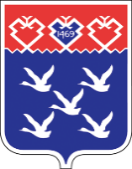 Чǎваш РеспубликиШупашкар хулиндепутатсен ПухăвĕЙЫШĂНУ